Multiplication PracticeHow many can you answer correctly in one minute?10 × 4 = _____ 5 × 3 = _____ 3 × 6 = _____ 10 × 7 = _____2 × 1 = _____ 2 × 12 = _____ 10 × 2 = _____ 10 × 11 = _____9 × 5 = _____ 9 × 6 = _____ 11 × 8 = _____ 2 × 4 = _____5 × 8 = _____ 2 × 5 = _____ 3 × 10 = _____ 7 × 11 = _____5 × 12 = _____ 11 × 9 = _____ 4 × 5 = _____ 2 × 6 = _____10 × 5 = _____ 6 × 5 = _____ 8 × 12 = _____ 6 × 11 = _____9 × 8 = _____ 1 × 5 = _____ 12 × 3 = _____ 4 × 11 = _____7 × 5 = _____ 3 × 11 = _____ 9 × 10 = _____ 12 × 1 = _____3 × 10 = _____ 7 × 9 = _____ 8 × 2 = _____ 5 × 1 = _____7 × 4 = _____ 8 × 6 = _____ 7 × 3 = _____ 11 × 6 = _____7 × 7 = _____ 4 × 12 = _____ 7 × 5 = _____ 4 × 9 = _____4 × 3 = _____ 10 × 1 = _____ 4 × 1 = _____ 9 × 12 = _____1 × 8 = _____ 8 × 3 = _____ 12 × 12 = _____ 2 × 6 = _____3 × 12 = _____ 10 × 4 = _____ 5 × 12 = _____ 2 × 3 = _____5 × 11 = _____ 10 × 9 = _____ 11 × 5 = _____ 6 × 7 = _____
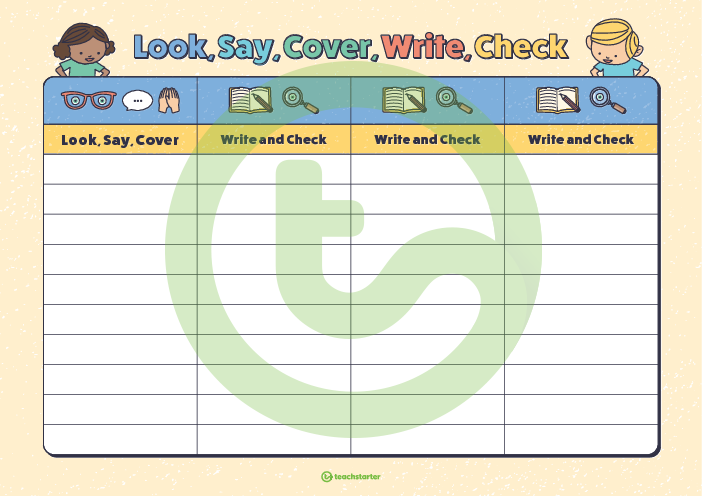 Time and SubjectLearning ObjectiveMondayTask/Link/Resources8.45-9.00ReadingL.O: To practise and consolidate existing reading skills.Read your individual reading book, either in your head or out loud. 9.00-9.15Morning MathsLO: To consolidate recall of multiplication facts. Complete this week’s multiplication sheet. You will find this week’s multiplication sheet on page 6. Just scroll down! How many can you answer correctly in one minute? Remember, it is the same one every day for a week so try and beat your score each time! 9.15-9.45SpellingLO: To practise RWI Spelling orange words.Speed write this week’s words- time yourself a minute for each! Write them in different colours or fancy writing, make yourself a poster of each of the words!  Circle the consonants and vowels. Week 13 - develop persuade dictionary physical disastrous prejudice 9.45-10.00Active breakL.O: To boost my concentration through movement.https://www.youtube.com/watch?v=Y9LLfv7yauMJoin in with the Go Noodle clip above to get you moving! 10.00-11.00EnglishLO:  To convey character. Follow the link below:https://classroom.thenational.academy/lessons/to-convey-character-and-advance-action-through-use-of-speech-c4t3et11.00- 11.15 Break11.00- 11.15 Break11.00- 11.15 Break11.15-12.15MathsLO: To convert fractions to decimals (1)- recap. Have a go at today’s lesson by clicking on the link below:https://vimeo.com/49123761612.15-1.00Dinner12.15-1.00Dinner12.15-1.00Dinner1.00-1.15StorytimeLO: To listen to a story for pleasure.https://stories.audible.com/pdp/B0883GQZKV?ref=adbl_ent_anon_ds_pdp_pc_cntr-2-41.15-2.30PE LO: To explore throwing with a pushing action. Follow the links below to develop your fitness and strength: https://classroom.thenational.academy/lessons/an-introduction-to-throwing-with-a-pushing-action-c8t34rTime and SubjectLearning ObjectiveTuesdayTask/Link/Resources8.45-9.00ReadingL.O: To practise and consolidate existing reading skills.Read your individual reading book, either in your head or out loud. 9.00-9.15Morning MathsLO: To consolidate recall of multiplication facts.Complete this week’s multiplication sheet. You will find this week’s multiplication sheet on page 6. Just scroll down! How many can you answer correctly in one minute? Remember, it is the same one every day for a week so try and beat your score each time!9.15-9.45SpellingLO: To practise RWI Spelling orange words.Speed write this week’s words- time yourself a minute for each! Write them in different colours or fancy writing, make yourself a poster of each of the words!  Circle the consonants and vowels.Week 13 - develop persuade dictionary physical disastrous prejudice  9.45-10.00Active breakL.O: To boost my concentration through movement.https://www.youtube.com/watch?v=OPLWyZMRNn0Join in with the Go Noodle clip above to get you moving! 10.00-11.00EnglishLO:  To practise and apply knowledge of suffixes ible and able including test. Follow the link below:https://classroom.thenational.academy/lessons/to-practise-and-apply-knowledge-of-suffixes-ible-and-able-including-test-70ukgt11.00- 11.15 Break11.00- 11.15 Break11.00- 11.15 Break11.15-12.15MathsLO: To convert fractions to decimals 2- recap. Have a go at today’s lesson by clicking on the link below:https://vimeo.com/49197012012.15-1.00Dinner12.15-1.00Dinner12.15-1.00Dinner1.00-1.15StorytimeLO: To listen to a story for pleasure. https://stories.audible.com/pdp/B0883GQZKV?ref=adbl_ent_anon_ds_pdp_pc_cntr-2-41.15-2.30TopicScienceLO: To describe the features of an invertebrate. Follow the link below:https://www.bbc.co.uk/bitesize/topics/zn22pv4/articles/z8mbqhvDescribe the features of an invertebrate 2.30-3.00RHELO: To learn about the consequences of truanting part 2. Follow the link:https://www.bbc.co.uk/bitesize/clips/znrvr82Time and SubjectLearning ObjectiveWednesdayTask/Link/Resources8.45-9.00ReadingL.O: To practise and consolidate existing reading skills.Read your individual reading book, either in your head or out loud. 9.00-9.15Morning MathsLO: To consolidate recall of multiplication facts. Complete this week’s multiplication sheet. You will find this week’s multiplication sheet on page 6. Just scroll down! How many can you answer correctly in one minute? Remember, it is the same one every day for a week so try and beat your score each time!9.15-9.45SpellingLO: To practise RWI Spelling orange words.Speed write this week’s words- time yourself a minute for each! Write them in different colours or fancy writing, make yourself a poster of each of the words!  Circle the consonants and vowels. Week 13 - develop persuade dictionary physical disastrous prejudice 9.45-10.00Active breakL.O: To boost my concentration through movement.https://www.youtube.com/watch?v=7pUAdYWud10Join in with the Go Noodle clip above to get you moving! 10.00-11.00EnglishLO:  To plan a narrative scene. Follow the link below:https://classroom.thenational.academy/lessons/to-plan-a-narrative-scene-6rt6ad11.00- 11.15 Break11.00- 11.15 Break11.00- 11.15 Break11.15-12.15MathsLO: To understand percentages.Have a go at today’s lesson by clicking on the link below:https://vimeo.com/49210174112.15-1.00Dinner12.15-1.00Dinner12.15-1.00Dinner1.00-1.15StorytimeLO: To listen to a story for pleasure. https://stories.audible.com/pdp/B0883GQZKV?ref=adbl_ent_anon_ds_pdp_pc_cntr-2-41.15-2.30TopicScience LO: To explain what a micro-organism is with examples. Follow the link below: https://www.bbc.co.uk/bitesize/topics/zfxxsbk/articles/zsgtrwxExplain what a micro-organism is and give 5 examples2.30-3.00MusicLO: To explore recitative and arias.  Follow the link:https://classroom.thenational.academy/lessons/exploring-recitative-and-arias-65h3jtTime and SubjectLearning ObjectiveThursdayTask/Link/Resources8.45-9.00ReadingL.O: To practise and consolidate existing reading skills.Read your individual reading book, either in your head or out loud. 9.00-9.15Morning MathsLO: To consolidate recall of multiplication facts. Complete this week’s multiplication sheet. You will find this week’s multiplication sheet on page 6. Just scroll down! How many can you answer correctly in one minute? Remember, it is the same one every day for a week so try and beat your score each time!9.15-9.45SpellingLO: To practise RWI Spelling orange words.Speed write this week’s words- time yourself a minute for each! Write them in different colours or fancy writing, make yourself a poster of each of the words!  Circle the consonants and vowels. Week 13 - develop persuade dictionary physical disastrous prejudice 9.45-10.00Active breakL.O: To boost my concentration through movement.https://www.youtube.com/watch?v=Hl5dRW4E9hcJoin in with the Go Noodle clip above to get you moving! 10.00-11.00EnglishLO:  To write a narrative scene. Follow the link below:https://classroom.thenational.academy/lessons/to-write-a-narrative-scene-crwk6t11.00- 11.15 Break11.00- 11.15 Break11.00- 11.15 Break11.15-12.15MathsLO: To convert fractions to percentages.  Have a go at today’s lesson by clicking on the link below: https://vimeo.com/49244953012.15-1.00Dinner12.15-1.00Dinner12.15-1.00Dinner1.00-1.15StorytimeLO: To listen to a story for pleasure. https://stories.audible.com/pdp/B0883GQZKV?ref=adbl_ent_anon_ds_pdp_pc_cntr-2-41:15- 2:00FrenchLO: To describe pets using some more colours and the conjunction ‘et’. Follow the link below:https://classroom.thenational.academy/lessons/describing-pets-using-some-more-colours-and-using-the-conjunction-et-c8t38t2:00-3:00ArtLO: To collage. Today, I would like us to create a full collage in the style of Dolan Geiman. Last lesson we looked at creating depth and showing where shadow and light rested on the hat (sombrero). During today’s lesson, I would like you to remember that skill. We are creating a larger collage today and looking at the face as well. Use the steps from last lesson to help you today.Look carefully at the original images by Dolan Geiman and take inspiration from the different ways he creates the features on the face. Choose your design and create a full collage. The link below is a demonstration of a “Day of the Dead” collage. https://www.youtube.com/watch?v=yNf6eq7dfNY Time and SubjectLearning ObjectiveFridayTask/Link/Resources8.45-9.00ReadingL.O: To practise and consolidate existing reading skills.Read your individual reading book, either in your head or out loud. 9.00-9.15Morning MathsLO: To consolidate recall of multiplication facts.Complete this week’s multiplication sheet. You will find this week’s multiplication sheet on page 6. Just scroll down! How many can you answer correctly in one minute? Remember, it is the same one every day for a week so try and beat your score each time!9.15-9.45SpellingLO: To practise RWI Spelling orange words.Speed write this week’s words- time yourself a minute for each! Write them in different colours or fancy writing, make yourself a poster of each of the words!  Circle the consonants and vowels. Week 13 - develop persuade dictionary physical disastrous prejudice  Use the Look, Cover, Say, Write and Check grid on page 7 to test yourself!9.45-10.00Active breakL.O: To boost my concentration through movement.https://www.youtube.com/watch?v=aEIpC4e2aBYJoin in with the Go Noodle clip above to get you moving! 10.00-11.00EnglishLO:  To edit a narrative scene. Follow the link below:https://classroom.thenational.academy/lessons/to-edit-a-narrative-scene-70vk4t11.00- 11.15 Break11.00- 11.15 Break11.00- 11.15 Break11.15-12.15MathsLO:  To explore equivalent fractions, decimals, percentages. Have a go at today’s lesson by clicking on the link below:https://vimeo.com/49247466312.15-1.00Dinner12.15-1.00Dinner12.15-1.00Dinner1.00-1.15StorytimeLO: To listen to a story for pleasure. https://stories.audible.com/pdp/B0883GQZKV?ref=adbl_ent_anon_ds_pdp_pc_cntr-2-41.15-3:00Golden TimeLO: To explore storytelling around the world through drama. Follow the link:https://classroom.thenational.academy/lessons/the-beginning-of-the-world-crtk4r